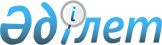 Об оказании социальной помощи отдельным категориям нуждающихся граждан Есильского района
					
			Утративший силу
			
			
		
					Решение маслихата Есильского района Северо-Казахстанской области от 31 марта 2010 года N 27/170. Зарегистрировано Управлением юстиции Есильского района Северо-Казахстанской области 22 апреля 2010 года N 13-6-143. Утратило силу - решением маслихата Есильского района Северо-Казахстанской области от 30 июля 2012 года N 8/37

      Сноска. Утратило силу - решением маслихата Есильского района Северо-Казахстанской области от 30.07.2012 N 8/37 (вводится в действие по истечении десяти календарных дней после дня его первого официального опубликования)      В соответствии с подпунктом 4) пункта 1 статьи 56 Бюджетного Кодекса Республики Казахстан от 4 декабря 2008 года № 95-IV, подпунктом 15) пункта 1 статьи 6 Закона Республики Казахстан от 23 января 2001 года № 148 «О местном государственном управлении и самоуправлении в Республике Казахстан», статьей 20 Закона Республики Казахстан от 28 апреля 1995 года № 2247 «О льготах и социальной защите участников, инвалидов Великой Отечественной войны и лиц, приравненных к ним», районный маслихат РЕШИЛ:



      1. Оказать социальную помощь отдельным категориям нуждающихся граждан Есильского района:

      1) участникам и инвалидам Великой Отечественной войны на оплату услуг бань и парикмахерских в размере 400 тенге ежемесячно;

      2) участникам и инвалидам Великой Отечественной Войны; другим категориям лиц, приравненных по льготам и гарантиям к участникам войны, на зубопротезирование в размере предоставленной счет-фактуры (кроме драгоценных металлов, протезов из металлокерамики) один раз в год;

      3) участникам и инвалидам Великой Отечественной войны; другим категориям лиц, приравненных по льготам и гарантиям к участникам войны; многодетным матерям, награжденным подвесками «Алтын алка», «Кумыс алка», или получившим ранее звание «Мать–героиня», а также награжденных орденами «Материнская слава I и II степени; лицам, которым назначены пенсии за особые заслуги перед Республикой Казахстан; Героям Советского Союза; Героям Социалистического Труда; кавалерам орденов Славы трех степеней, Трудовой Славы трех степеней; лиц из числа участников ликвидации последствий катастрофы на Чернобыльской АЭС в 1988-1989 годах, эвакуированных (самостоятельно выехавших) из зон отчуждения и отселение в Республику Казахстан, включая детей, которые на дни эвакуации находились во внутриутробном состоянии; инвалидам первой, второй и третьей групп; лицам, пострадавшим от политических репрессий, имеющих инвалидность или являющихся пенсионерами, на санаторно-курортное лечение в размере стоимости путевки;

      4) участникам и инвалидам Великой Отечественной войны; другим категориям лиц, приравненных по льготам и гарантиям к участникам войны; многодетным матерям, награжденным подвесками «Алтын алка», «Кумыс алка», или получившим ранее звание «Мать–героиня», а также награжденных орденами «Материнская слава I и II степени; лицам, которым назначены пенсии за особые заслуги перед Республикой Казахстан; Героям Советского Союза; Героям Социалистического Труда; кавалерам орденов Славы трех степеней, Трудовой Славы трех степеней; лиц из числа участников ликвидации последствий катастрофы на Чернобыльской АЭС в 1988-1989 годах, эвакуированных (самостоятельно выехавших) из зон отчуждения и отселение в Республику Казахстан, включая детей, которые на дни эвакуации находились во внутриутробном состоянии; инвалидам первой, второй и третьей групп; лицам, пострадавшим от политических репрессий, имеющих инвалидность или являющихся пенсионерами, на экскурсионные авиатуры в размере стоимости путевки.



      2. Определить, что:

      1) ежемесячная социальная помощь для посещения бань и парикмахерских, назначается с месяца подачи заявления и прекращается в связи со смертью заявителя или его выбытия за пределы района. Выплата прекращается с месяца, следующего за месяцем, в котором наступили указанные события;

      2) социальная помощь на зубопротезирование, которое осуществляется медицинской организацией, имеющей лицензию на зубопротезирование, назначается один раз в год участникам и инвалидам Великой Отечественной войны, в размере стоимости зубопротезирования (кроме драгоценных металлов, металлокерамических протезов) в пределах средств предусмотренных бюджетом района;

      3) социальные выплаты из местного бюджета осуществляются путем перечисления денежных средств на лицевой счет получателя социальной помощи через банки второго уровня или организации, имеющие лицензии Национального банка Республики Казахстан на соответствующее виды банковских операций.



      3. Финансирование расходов на оказание социальной помощи производить за счет средств местного бюджета, предусмотренных на эти цели в финансовом году по программе 451 007 000 «Социальная помощь отдельным категориям нуждающихся граждан по решениям местных представительных органов».



      4. Данное решение распространяется на отношения, возникшие с 1 января 2010 года.



      5. Настоящее решение вводится в действие по истечении десяти календарных дней со дня его первого официального опубликования.      Председатель сессии

      Есильского районного маслихата             В. Бондарев

      (ЕРМ)      Секретарь

      Есильского районного маслихата             Б. Шериязданов

      (ЕРМ)      СОГЛАСОВАНО:

      Начальник

      государственного учреждения

      «Отдел занятости и социальных

      программ Есильского района

      Северо-Казахстанской области»              О. Жусупов

      (ОЗСП)
					© 2012. РГП на ПХВ «Институт законодательства и правовой информации Республики Казахстан» Министерства юстиции Республики Казахстан
				